РЕПУБЛИКА СРБИЈА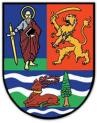 АУТОНОМНА ПОКРАЈИНА  ВОЈВОДИНАФОНД ЗА ПРУЖАЊЕ ПОМОЋИ ИЗБЕГЛИМ, ПРОГНАНИМИ РАСЕЉЕНИМ ЛИЦИМАНа основу Члана 3. Тачка 7. и Члана 19. Одлуке о оснивању Фонда за пружање помоћи избеглим, прогнаним и расељеним лицима (''Службени лист Аутономне Покрајине Војводине'', број 19/06) и Члана 8. Тачка 7. и Члана 19. Статута Фонда за пружање помоћи избеглим, прогнаним и расељеним лицима, Фонд за пружање помоћи избеглим, прогнаним и расељеним лицима расписујеЈАВНИ ПОЗИВ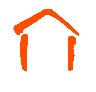 ЗА ДОДЕЛУ СРЕДСТАВА ЗА ПОДСТИЦАЊЕ НАУЧНЕ, КУЛТУРНЕ И ПРОСВЕТНЕ САРАДЊЕ У ПОВРАТНИЧКИМ СРЕДИНАМА У ХРВАТСКОЈ, БОСНИ И ХЕРЦЕГОВИНИ И АП КОСОВО И МЕТОХИЈАIЈавни  позив  се  расписује  за  институције  локалне  и  мањинске  самоуправе,  као  и  организације чији пројекти се реализују  на  подручјима  Хрватске,  Босне  и Херцеговине  и  АП  Косово  и  Метохија и у  која  су  се  вратила  лица  која  су  у АП Војводини  боравила  као избеглице/интерно  расељени.  Средства  се  додељују  за  (су)финансирање  програма  од  интереса  за  повратничку  популацију  у областима науке, културе и просвете.IIПомоћ  за  подстицање  научне,  културне  и  просветне  сарадње  додељује  се  у новцу  или  роби,  у зависности  од  исказаних  потреба подносиоца пријаве на јавни позив. Укупан износ предвиђених средстава за доделу по овом јавном позиву је 1.200.000,00 динара.IIIОбавезна документација приликом аплицирања на Јавни позив:доказ о регистрацији издат од стране надлежног органа,картон депонованих потписа,статут (подносе само удружења),детаљан предлог пројекта са финансијском конструкцијом,извештај о претходним пројектима финансираним или суфинансираним од стране Фонда,попуњен, потписан и оверен образац пријаве.IVПријаве  ће  се  разматрати  и  о  њима  одлучивати  по  критеријумима  из  Правилника  о  додели  средстава  за  подстицање  научне, културне  и  просветне  сарадње  у  повратничким  срединама  у  Хрватској,  Босни  и  Херцеговини  и  Косову  и  Метохији.  Непотпуне, неблаговремене, као  и пријаве  поднете  од стране неовлашћених лица, неће бити разматране.  Комисија ће на основу Правилника донети одлуку о помоћи, по реду првенства према следећим критеријумима:-релевантност предложеног програма/пројекта за повратничку заједницу-број директних и индиректних корисникаVЈавни позив је отворен 15 дана од дана објављивања, односно до утрошка предвиђених средстава..Документација се не подноси у оригиналу, већ се прилаже фотокопија тражених докумената, с тим што Фонд задржава право да пре потписивања уговора затражи оригинал додатне документације на увид. Фонд не враћа запримљену документацију већ се она чува у архиви Фонда.Образац  Пријаве,  као  и  остале  информације,  могу  се  добити  у  просторијама  Фонда  за  пружање  помоћи  избеглим,  прогнаним  и расељеним  лицима  у  Новом  Саду,  Булевар  Михајла  Пупина  број  25,  путем  телефона  број  +381  21  475  4295  или  електронском поштом на uprava@fondirpvojvodine.rs.Пријаву  са  траженом  документацијом  поднети  на  адресу:  Фонд  за  пружање  помоћи  избеглим,  прогнаним  и  расељеним лицима,  21000 Нови Сад Булевар Михајла Пупина 25 са назнаком за "Јавни позив – научна, културна и просветна сарадња у повратничким срединама".